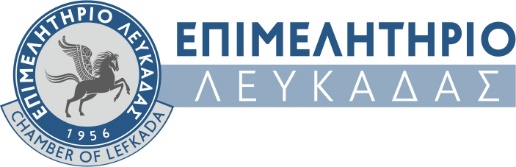 ΑΙΤΗΣΗ ΓΙΑ ΔΩΡΕΑΝ ΕΚΠΑΙΔΕΥΤΙΚΑ WEB SEMINARS ΓΙΑ ΤΟΥΣ ΝΕΟΥΣ ΚΑΝΟΝΙΣΜΟΥΣ ΚΑΙ ΤΑ ΠΡΩΤΟΚΟΛΛΑ ΥΓΙΕΙΝΗΣ & ΑΣΦΑΛΕΙΑΣΔιεύθυνση ηλεκτρονικού ταχυδρομείου *…………………………………………..Όνομα *……………………………….Επίθετο *……………………………….Τηλέφωνο (κινητό) *……………………………….Τηλέφωνο (σταθερό) ……………………………….Το προσωπικό μου ΑΦΜ είναι *……………………………….Το εταιρικό μου ΑΦΜ είναι……………………………….